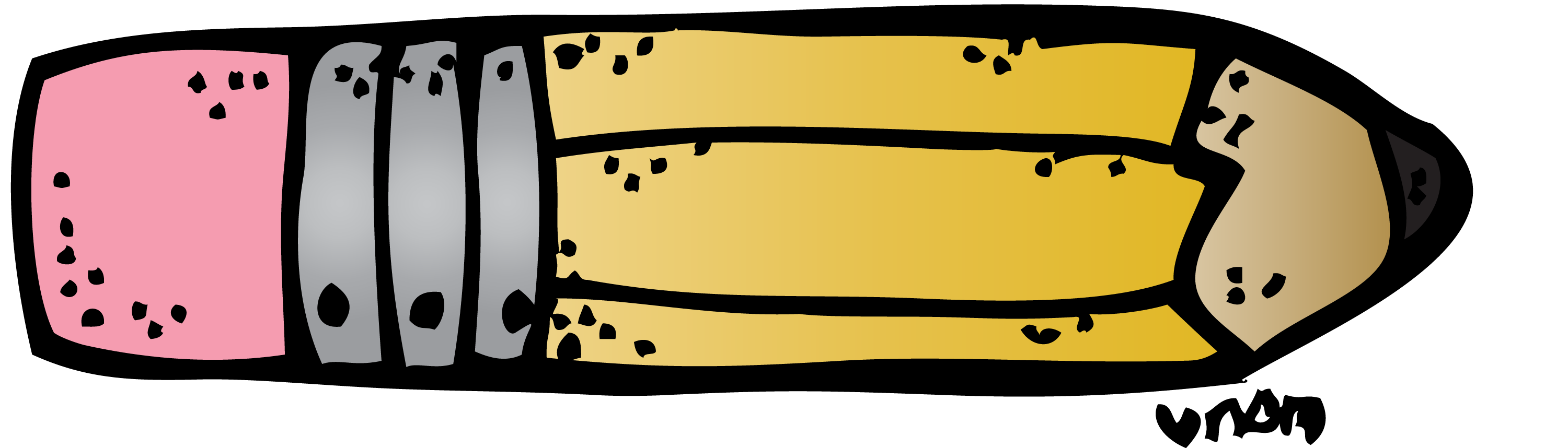 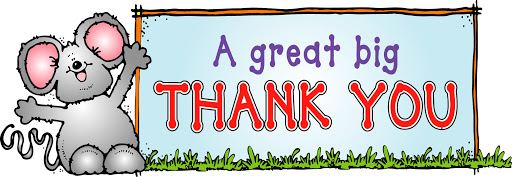 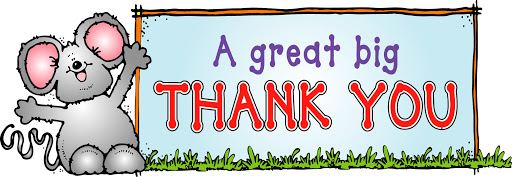 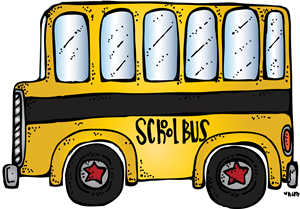 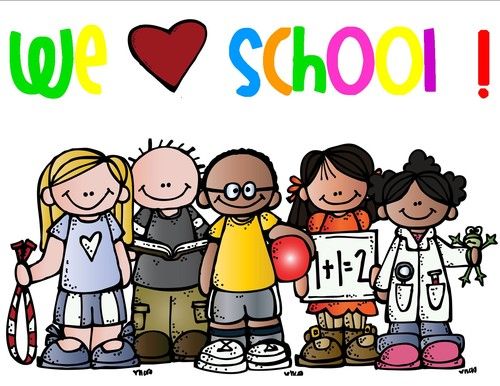 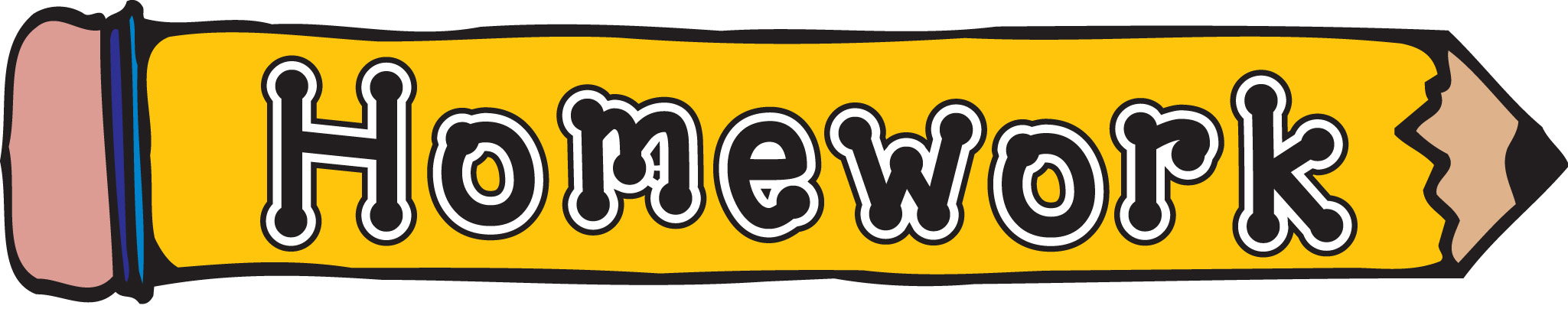 EnglishMathScienceSocial StudiesSkills: Reading: Identify the main purpose of a text, including what the author wants to answer, explain, or describe.Language Arts:  Past tense verbs review    Writing:  Informational writing- Country ReportApplying Base Ten UnderstandingOn: -Subtract two three-digit numbers -Add two three-digit      numbers  (within 1,000)- Word Problems_Money-Graphing  *Test- THIS Friday ACC: Equivalent Fractions *Test NEXT FridayLast half of weekCauses of Change on Earth - Erosion-Weathering -Flood -Tornado -Fire *Continues next week Government: What are the roles of the President, Governor, and Major?First half of weekMonTueWedThuFri23456On: Study GuideACC: Math Facts 20mRead 20 minutesOn: Study Guide  ACC: Math WS20minutes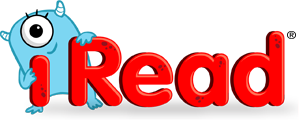 On: Study Guide  ACC: Iready Math 20mRead 20 minutesOn: Study Guide  ACC: Math WSRead 20 minutesTurn in Homework 